Jehan Cauvin (John Calvin) (1509-1564)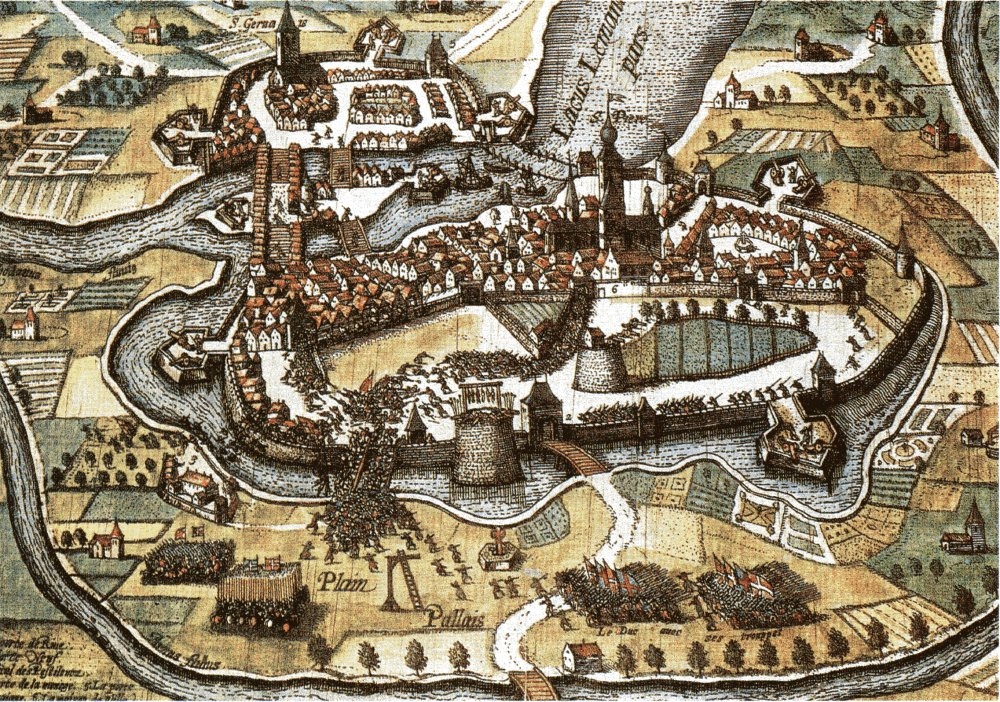 French (Humanist Lawyer, Minister and Reformer)Theological Arguments: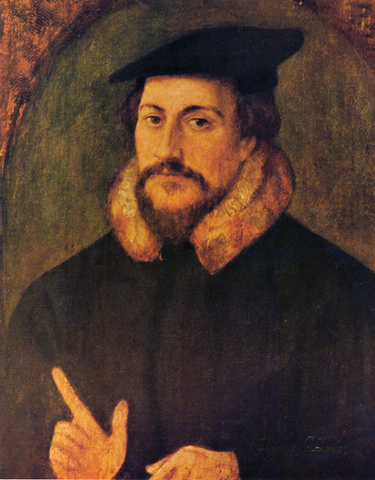 	Sum of human wisdom consists of knowledge of God and ourselves
Knowledge of God can only be obtained through scripture
Images of God lead to idolatry (Iconoclasm)
Original sin means humanity needs redemption from Christ
Faith -> repentance -> remission -> regeneration
Justification by faith alone
God has chosen to actively save some people (predestination)
Christ is the head of the universal ChurchReformation of Society as well as Church	Goal: safeguard the rights and freedoms of ordinary people
Favored a combination of democracy and aristocracy
Separation of Powers due to strong force of sin
If rulers rise up against God, they must be put down
Allowed modest interest rates on loans
Everyone must work – it is a means of expressing gratitude to GodMarried Idelette Stoerder de Bure, widowed mother (1540) 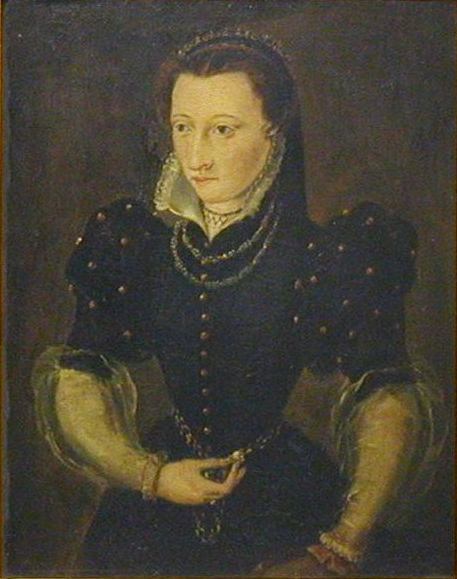 Second Helvetic Confession (1562) Written by Heinrich Bullinger as a personal statement of faithUsed in by Frederick III, Elector of the Palatinate as a defense against heresyAdopted by the Swiss Cantons in 1566, later by Reformed churches in Hungary, France and PolandMore than half about how to live as a ChristianStrong statements supporting infant baptism and rejecting re-baptismSupport for PredestinationPredestinationAugustine of Hippo	God chose from eternity who would come into the Kingdom of God to replace fallen angels and fill up the ranks of the heavenly choir	Only those God chose could turn away from their sins to God, because God would grant them graceCalvinian	Predestination is a comfort for those who are wracked with worry of their eternal salvation	You don’t have to do anything to earn salvation – it comes from God alone	If God has chosen you, you cannot resist God’s grace	God has a plan for everything in creationCalvinist	Double predestination – God has chosen some for salvation and some for damnationPresbyterian Controversy	Seen by other denominations as defining doctrine of Presbyterians	Tension between concept of calling/election and human responsibility